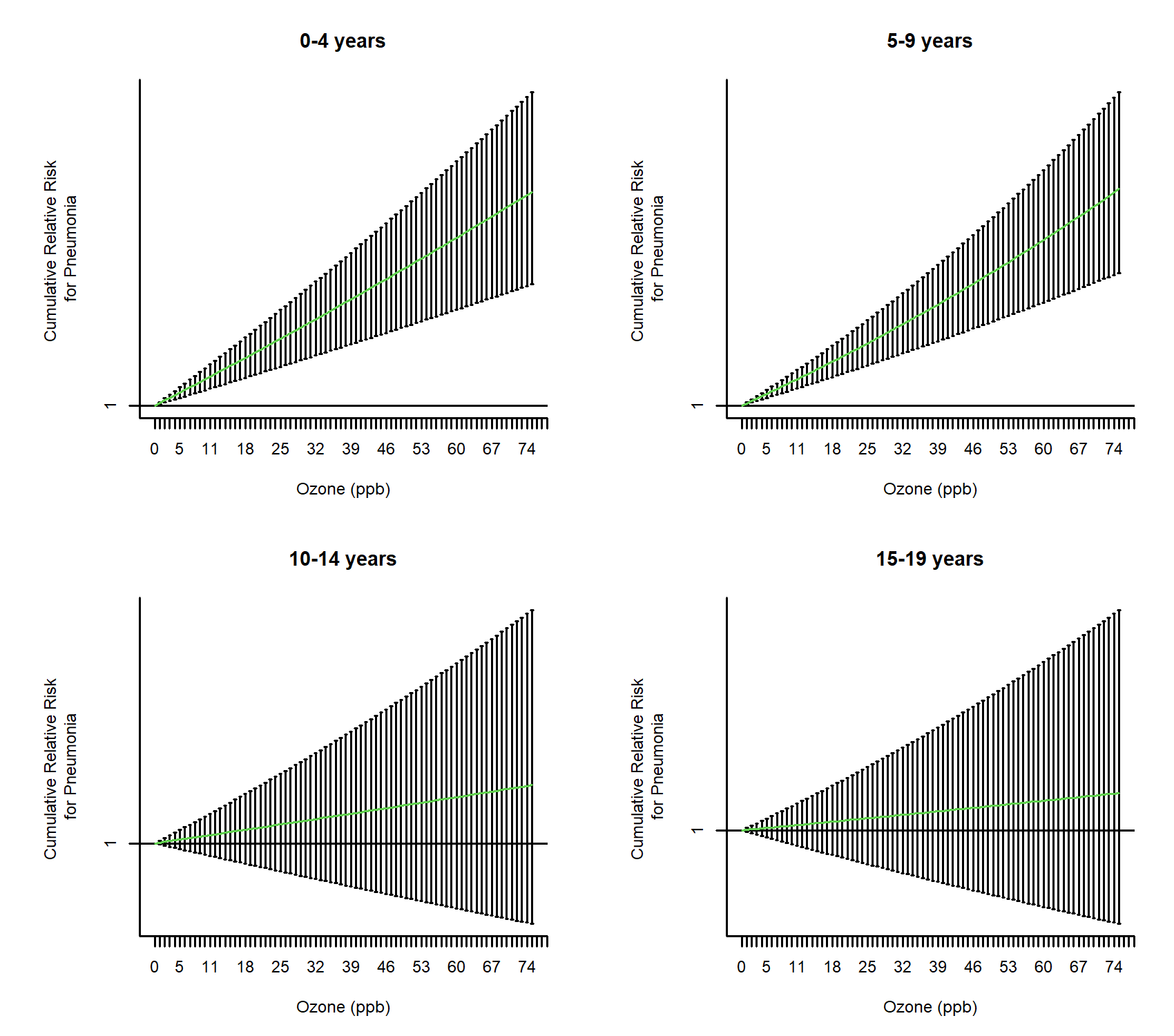 Supplementary Material 9. The associations between ozone levels and pneumonia by age group, further adjusted for influenza epidemics.